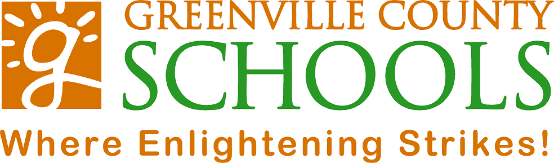 ACT 207 DIPLOMA PETITION FORMA person (hereby referred to as "student") no longer enrolled in a public school who was denied graduation solely for failing to meet the exit exam requirements may petition to determine his or her eligibility to receive a high school diploma. For more information about ACT 207 visit the South Carolina Department of Education. Submit this completed, signed form by mail to: Dr. Jason McCreary, 301 Camperdown Way, Greenville, SC 29602, OR submit in person at any Greenville County High School or the Central Office, OR submit as an e-mail attachment to Dr. Jason McCreary at Jmccrear@greenville.k12.sc.us. If submitting a petition electronically or by mail, include a scanned /copied image of your photo identification. Incomplete information will delay processing. Allow 8-10 weeks for processing, printing, and delivery.Today’s Date: ___________________________Primary Contact’s Name: _________________________________________________________________________________Primary Contact’s Phone: _________________________________________________________________________________Primary Contact’s Home Address: __________________________________________________________________________(Full name of student as presented on the birth certificate)Student’s First Name:	________________________________________________________________Student’s Middle Name:	________________________________________________________________Student’s Last Name:	_________________________________	Student’s Generation (Jr., II, etc.): _________________Did student go by any other name in high school?  If yes, what name? ____________________________________________Student’s Date of Birth: _________________________________________High School Name from which Student Would Have Graduated: ________________________________________________School Year in which Student Would Have Graduated: _____________________________If my petition is approved, I request that my diploma be  □  Mailed to the Primary Contact’s Address*           □  Picked-up*Greenville County Schools does not guarantee delivery and is not responsible for damaged, lost, stolen, or undelivered mail.I verify the above information is complete and accurate. Student’s Signature: ____________________________________________******************************** BELOW TO BE COMPLETED BY AN OFFICIAL ******************************Photo ID or sight validation accepted:  Yes   No   	Initial: ______Student’s Name on Record: ________________________________________________School Year in which student would have graduated:  __________	Number of credits required during graduating classes of 1990-2000 is 20.  # Completed: _________Number of credits required during graduating classes of 2001-2014 is 24.  # Completed: _________ Did student complete the required number and types of units: Yes   No   If no, what unit(s) were incomplete:	______________________________________________________________ ______________________________________________________________Student meets all requirements to receive a diploma: Yes   NoOfficial’s Signature: _________________________________	 Official’s Printed Name: _________________________________